AIDS FOR ALPHABETIZING SENTENCES (SENTENCE VARIETY)1.  Start  with an adverb.Carefully  she adjusted her speed.2.  Start  with a prepositional phrase.After lunch, he was sleepy.3.  Begin with a conjunction.But the Tabasco was just  too hot.4.   Begin with an adjective.Worse yet, there  was nothing  cold to drink.5.  Start  with a preposition followed  by a gerund.Before lying  down, she took a sleeping pill.6.  Start  with a present  participial phrase.Looking  at the mug shots, Jane identified the thief.7.  Use a past participial phrase.Stunned  by her appearance, he stood speechless.8.   Use a verb first.Had she not been a lady, she would have punched  him.9.  Start  with a noun clause.What he did not know  was the address.10. Start  with a subordinate conjunction.Until she decided to become a nurse, she stayed  at home.11. Begin with an infinitive.To make all A's, Kris made education  her top priority.12. Use an absolute  phrase  at the end of a sentence.The divers leaped from  the pier, their  bodies gleaming in the sun.13. Use a relative  clause in the middle  of a sentence.Chocolate, which I now dearly  hate, once gave me diarrhea.14. Start  with a direct  object.Gertrude  I do not like.15. Use direct  quotations where  it seems natural and fitting. "Everyone is doing it," you say, "well, not me."16. Use "There  is" and "There  are" sparingly.Replace "There  are many  types of fish here." With"Many  types of fish swim  here."17. Alternate short and long sentences.18. Use a conjunctive adverb.I am a red-blooded American  girl;  however, I hate chocolate.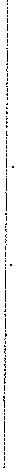 19. Include an appositive.Jill, the "run-around-Sue" of Gordon College, is not to be trusted.20. Incorporate semicolons.Chocolate  is my favorite; vanilla  is next.